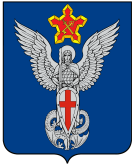 Ерзовская городская ДумаГородищенского муниципального районаВолгоградской области403010, Волгоградская область, Городищенский район, р.п. Ерзовка, ул. Мелиоративная 2,      тел. (84468) 4-78-78 тел/факс: (84468) 4-79-15РЕШЕНИЕот 11 июня  2019 года                                 №  9/2О прекращении полномочий депутата Ерзовской городской Думы НихаенкоТ.В.Рассмотрев вопрос о принятии решения о досрочном прекращении полномочий депутата Ерзовской городской Думы Нихаенко Т.В. по представлению прокуратуры Городищенского района от 20.05.2019г.  № 7-40-2019 «Об устранении нарушений законодательства, о противодействии коррупции», Ерзовская городская Дума:РЕШИЛА:Оставить в составе Ерзовской городской Думе депутата Нихаенко Татьяну Викторовну.Депутату Нихаенко Татьяне Викторовне указать и разъяснить о недопущении в дальнейшем нарушение сроков предоставления сведений о доходах, расходах, об имуществе и обязательствах имущественного характера (поданных с опозданием предусмотренного срока 30.05.2019г.)Председатель Ерзовской городской Думы                                                                                                Т.В. МакаренковаГлава Ерзовского городского поселения                                                                                       С.В. Зубанков 